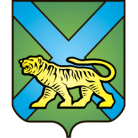 ТЕРРИТОРИАЛЬНАЯ ИЗБИРАТЕЛЬНАЯ КОМИССИЯ
ГОРОДА УССУРИЙСКАРЕШЕНИЕг. Уссурийск
О согласовании проекта постановления главы администрации Уссурийского городского округа«О внесении изменений в переченьизбирательных участков, участковреферендума, образованных на территории Уссурийского городского округа,утвержденный постановлением администрации Уссурийскогогородского округа от 17 января 2013 года№ 103 «Об образовании избирательныхучастков, участков референдума на территорииУссурийского городского округа»В соответствии с Федеральными законами от 12.06.2002 № 67-ФЗ «Об основных гарантиях избирательных прав и права на участие в референдуме граждан Российской Федерации», Избирательным кодексом Приморского края, территориальная избирательная комиссия города УссурийскаРЕШИЛА:Согласовать проект постановления главы администрации Уссурийского городского округа «О внесении изменений в перечень избирательных участков, участков референдума, образованных на территории Уссурийского городского округа, утвержденный постановлением администрации Уссурийского городского округа от 17 января 2013 года № 103 «Об образовании избирательных участков, участков референдума на территории Уссурийского городского округа» (приложение).Разместить настоящее решение на официальном сайте администрации Уссурийского городского округа в разделе «Территориальная избирательная комиссия города Уссурийска» в информационно-телекоммуникационной сети «Интернет».Председатель комиссии		                              	             О.М. МихайловаСекретарь комиссии					                           Г.С. Бурдыков22 июля 2016 года                     № 66/11